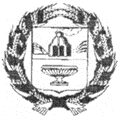 АДМИНИСТРАЦИЯ НОВОМОНОШКИНСКОГО СЕЛЬСОВЕТАЗАРИНСКОГО РАЙОНА АЛТАЙСКОГО КРАЯП О С Т А Н О В Л Е Н И Е18.08.2021                                                                                                                 № 31с. НовомоношкиноВ соответствии с Федеральными законами от 2 мая 2006 года № 59 –ФЗ «О порядке рассмотрения обращений граждан в Российской Федерации», от 27 июля . № 210-ФЗ «Об организации предоставления государственных и муниципальных услуг», руководствуясь Федеральным законом от 06.10.2003 № 131-ФЗ "Об общих принципах организации местного самоуправления в Российской Федерации", Уставом муниципального образования Новомоношкинский сельсовет Заринского района Алтайского края»ПОСТАНОВЛЯЮ:Внести в Административный регламент Администрации Новомоношкинского сельсовета по предоставлению муниципальной услуги «Выдача выписки из похозяйственной книги, справок и иных документов» следующие изменения:1.1. пункт 2.9 дополнить абзацем следующего содержания:«Администрация сельсовета не вправе требовать от заявителя предоставление на бумажном носителе документов и информации, электронные образы которых ранее были заверены в соответствии с п.7.2. ч.1 ст.16 Федерального Закона № 210-ФЗ, за исключением случаев, когда нанесение отметок на такие документы либо их изъятие является необходимым условием предоставление муниципальной услуги, и иных случаев, установленных Федеральными законами».2. Настоящее постановление вступает в силу с момента его официального опубликования.3. Контроль исполнения настоящего постановления оставляю за собой.Глава Администрации сельсовета                                                               А.С. ТымкоО внесении изменений и дополнений в постановление Администрации Новомоношкинского сельсовета от 29.01.2019 №2 «Об утверждении административного регламента предоставления муниципальной услуги «Выдача выписки из похозяйственной книги, справок и иных документов»